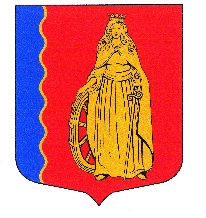 МУНИЦИПАЛЬНОЕ ОБРАЗОВАНИЕ«МУРИНСКОЕ ГОРОДСКОЕ ПОСЕЛЕНИЕ»ВСЕВОЛОЖСКОГО МУНИЦИПАЛЬНОГО РАЙОНАЛЕНИНГРАДСКОЙ ОБЛАСТИСОВЕТ ДЕПУТАТОВ ЧЕТВЕРТОГО СОЗЫВАРЕШЕНИЕ«20» марта 2024 г.                              г. Мурино                                                   № 330    В соответствии с Федеральным законом от 06.10.2003 № 131-ФЗ «Об общих принципах организации местного самоуправления в Российской Федерации», решением Совета депутатов муниципального образования «Муринское сельское поселение» Всеволожского муниципального района Ленинградской области от 19.05.2006 № 25 «Об утверждении Положения о порядке владения, пользования и распоряжения муниципальным имуществом, находящемся в муниципальной собственности и Положения о Комиссии по вопросам распоряжения имуществом муниципального образования «Муринское сельское поселение», Уставом муниципального образования «Муринское городское поселение» Всеволожского муниципального района Ленинградской области, с учетом обращения ООО «Максима» советом депутатов принятоРЕШЕНИЕ:Принять из собственности общества с ограниченной ответственностью «Максима» (ИНН 7805469623) в собственность муниципального образования «Муринское городское поселение» Всеволожского муниципального района Ленинградской области следующие объекты недвижимости:- участок бокового проезда от ПК 13+84.16 до ПК 14+97.66 с кадастровым номером 47:07:0722001:103548, протяженностью 114 м, расположенный по адресу: Российская Федерация, Ленинградская область, Всеволожский муниципальный район, земли САОЗТ «Ручьи», улично-дорожная сеть;- участок бокового проезда от ПК 14+97.66 до ПК 15+71.96 с кадастровым номером 47:07:0722001:112405, протяженностью 74 м, расположенный по адресу: Российская Федерация, Ленинградская область, Всеволожский муниципальный район, земли САОЗТ «Ручьи» улично-дорожная сеть;- участок бокового проезда от ПК 15+71,96 до ПК 16+78,74 с кадастровым номером 47:07:0722001:125443, протяженностью 107 м, расположенный по адресу: Российская Федерация, Ленинградская область, Всеволожский муниципальный район, земли САОЗТ «Ручьи», улично-дорожная сеть;- сети наружного освещения (этап 14) с кадастровым номером 47:07:0722001:101689, протяженностью 99 м, расположенные по адресу: Российская Федерация, Ленинградская область, Всеволожский муниципальный район, земли САОЗТ «Ручьи»;- сети наружного освещения (этап 13) с кадастровым номером 47:07:0722001:101690, протяженностью 1138 м, расположенные по адресу: Российская Федерация, Ленинградская область, Всеволожский муниципальный район, земли САОЗТ «Ручьи»;- сети наружного освещения (этап 15) с кадастровым номером 47:07:0722001:112403, протяженностью 79 м, расположенные по адресу: Российская Федерация, Ленинградская область, Всеволожский муниципальный район, земли САОЗТ «Ручьи»;- сети наружного освещения (этап 16) с кадастровым номером 47:07:0722001:125445, протяженностью 117 м, расположенные по адресу: Российская Федерация, Ленинградская область, Всеволожский муниципальный район, земли САОЗТ «Ручьи»;- сети дождевой канализации (этап 14) с кадастровым номером 47:07:0722001:103516, протяженностью 168 м, расположенные по адресу: Российская Федерация, Ленинградская область, Всеволожский муниципальный район, земли САОЗТ «Ручьи»;- сети дождевой канализации (этап 15) с кадастровым номером 47:07:0722001:112404, протяженностью 42 м, расположенные по адресу: Российская Федерация, Ленинградская область, Всеволожский муниципальный район, земли САОЗТ «Ручьи»;- сети дождевой канализации (этап 16) с кадастровым номером 47:07:0722001:125444, протяженностью 88 м, расположенные по адресу: Российская Федерация, Ленинградская область, Всеволожский муниципальный район, земли САОЗТ «Ручьи».2. Администрации муниципального образования «Муринское городское поселение» Всеволожского муниципального района Ленинградской области осуществить необходимые мероприятия для принятия объекта недвижимого имущества, указанного в пункте 1 настоящего решения, в муниципальную собственность.3. Опубликовать настоящее решение в газете «Муринская панорама» и на официальном сайте в информационно-телекоммуникационной сети Интернет www.администрация-мурино.рф.4. Настоящее решение вступает в силу со дня его принятия.5. Контроль за исполнением настоящего решения возложить на постоянную комиссию по вопросам местного самоуправления, гласности, использования земель, законности и правопорядка.Глава муниципального образования                                                        Д.В. Кузьмин О приеме в собственность муниципального образования «Муринское городское поселение» Всеволожского муниципального района Ленинградской области недвижимого имущества